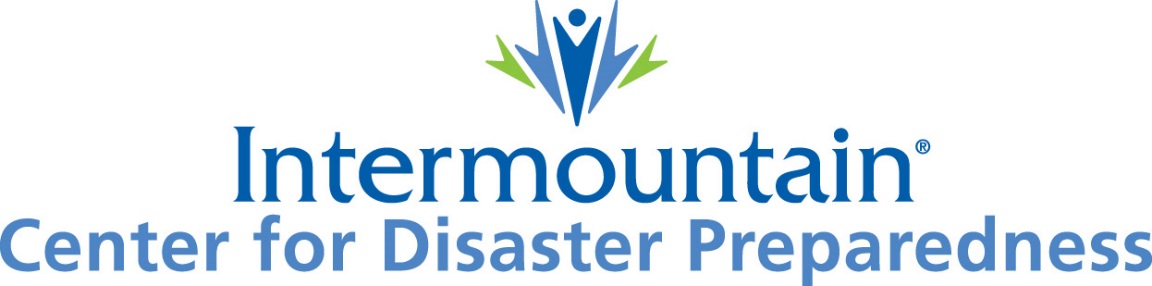 Lunch and Learn Series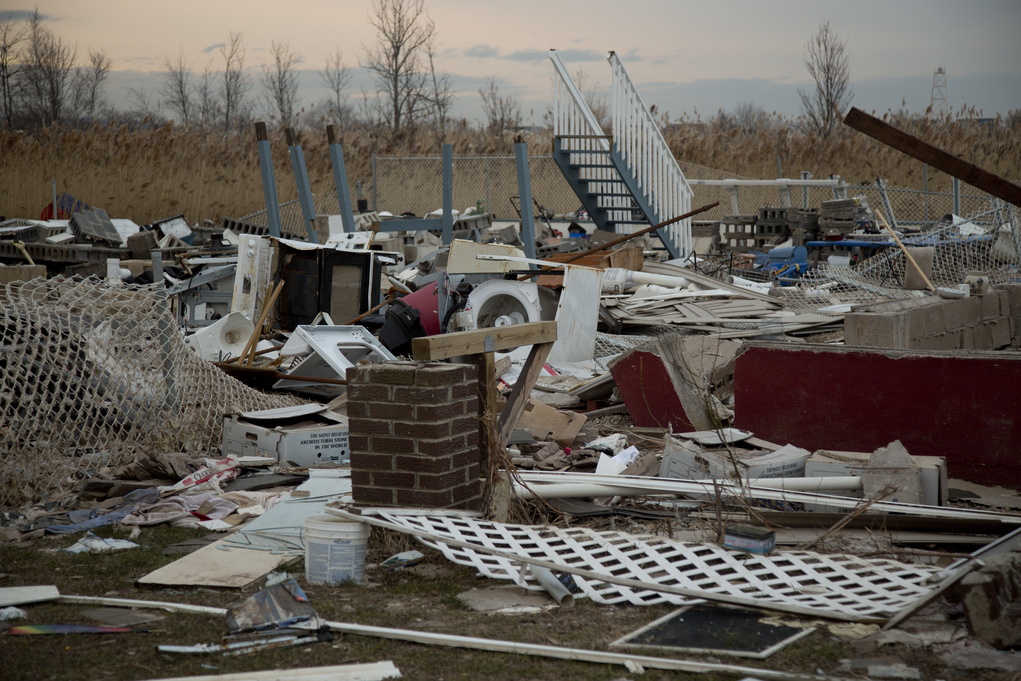 How the Media Influences Our Thinking During Times of CrisisJoin award winning KSL reporter, Alex Cabrero, for a discussion about how the media influences the public’s perceptions when disasters strike.Wednesday, March 29, 2017 11:00am – 1:00pmICDP: 325 8th Ave and “C” St, at LDS Hospital, 3rd Flr North Class is free and Complimentary Box Lunch will be providedRegister at https://wwww.utah.train.org Course# 1068417ABOUT THE ICDP.  .  .  .  .  .  .  .  .  .  .  .  .  .  .  .  .  .  .  .  .  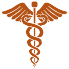 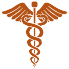 The Intermountain Center for Disaster Preparedness (ICDP) promotes integrative and collaborative all-hazards prevention, preparedness, response, recovery, and mitigation for the whole community through training and education; exercises; planning and assessments; and research.  The whole community includes first responders, healthcare systems, nonprofit groups, schools and academia, the media, and all levels of government. 